MEINE FAMILIE UND ICH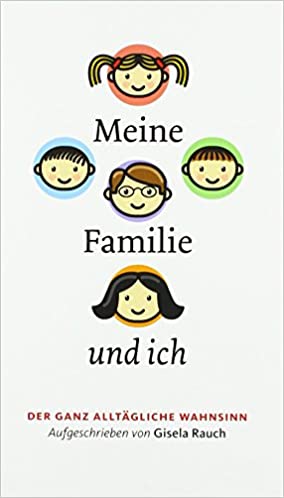 MANUSKRIPT
Ich heiße Franziska und ich bin in Deutschland geboren und aufgewachsen. Meine Heimat liegt ganz im Süden von Deutschland, in den bayerischen Alpen. Meine Familie besteht aus fünf Personen und zwei Hunden. Meine Mutter heißt Sabine und sie vermietet Ferienwohnungen. Mein Stiefvater, meine Eltern sind geschieden und mein Vater lebt nicht mehr mit uns, heißt Sepp. Das ist ein typisch bayerischer Name. Heutzutage werden in Deutschland viele Ehen geschieden und die Patchworkfamilie ist, glaube ich, das häufigste Familienmodell.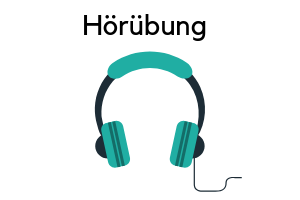 Ich habe zwei Geschwister. Meine kleine Schwester heißt Theresa und mein kleiner Bruder heißt Hannes. Wir verstehen uns alle sehr gut und unternehmen oft Dinge zusammen. Die Hunde heißen Hippie und Leo Nach der Katze ist der Hund in Deutschland das beliebteste Haustier. Ich liebe Hunde sehr! Meine Schwester und ich gehen fast täglich zusammen mit unseren Hunden spazieren. Das macht uns allen viel Spaß!Mit meinem Bruder gehe ich am liebsten Snowboard fahren. Das geht zwar eigentlich nur im Winter, aber manchmal gönnen wir uns einen Tag auf der Zugspitze. Das ist der höchste Berg Deutschlands der ist nur 20 Kilometer von uns entfernt. Dort gibt es einen Gletscher und man kann auch im Sommer snowboarden. Mein zweites Hobby ist klettern. Das mache im Sommer so oft ich kann mit meiner Schwester. Leider ist es in den Alpen oft regnerisch und dann muss man immer warten bis die Felsen wieder trocken sind. Das ist ein bisschen nervig, aber da wir mitten in den Bergen wohnen muss man nicht weit fahren um klettern gehen zu können. Meine Großeltern sind leider alle schon gestorben, ich habe sie nicht so gut kennen lernen können, und weiß nicht sehr viel über sie. Ich habe nur eine Tante und keinen Onkel. Da meine Mama ein Einzelkind ist und mein Papa nur eine Schwester hat, sie heißt Anneliese, sind wir eine sehr kleine Familie.Ich habe auch zwei Cousins und eine Cousine, Stefan, Hansi und Sabine, die ich ab und zu bei Familientreffen sehe. Da die drei aber ein bisschen älter sind als wir haben wir nicht so viel gemeinsam.

MEINE FAMILIE UND ICH
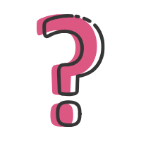 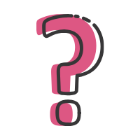 ÜBUNGENÜbersetz die folgenden Wörter und Ausdrücke ins Englisch2. Hör den Clip ein- oder zweimal an und beantworte die Verständnisfragen auf Deutsch oder Englischa)  In welchem Teil Deutschlands ist Franziska aufgewachsen?
b) Lebt sie am Meer oder in den Bergen?
c) Wie viele Geschwister hat sie, wie heißen sie und was sie ihre Hobbies?
d) Hat Franziska eine sehr große Familie?
e) Wie heißen Franziskas Cousins?
f) Sieht Franziska ihre Großeltern oft?3. Erzähle deinem Gesprächspartner von deiner Familie in 30 bis 60 Sekunden4. Hör dir den Text nochmal an und schreibe alle Wörter, die mit „G“ und ,,Z‘‘ anfangen, auf.5. Schreibübung – ‚meine Familie und ich‘ in 90 – 150 Wörtern.Wer gibt es in deiner Familie und wie sehen sie aus?Wie findest du sie und warum?Was hast du letztes Wochenende mit deiner Familie gemacht?Willst du deine eigene Familie in der Zukunft haben? Warum/Warum nicht?DeutschEnglishdie Großelterndie Omader Opadie Geschwisterdie Schwester                                                          der Bruderjung/jüngeralt/älterdie Tanteder Onkeldie Nichteder Neffedie Verwandtendie Familienfeierjemandem auf die Nerven gehensich mit jemandem gut verstehenmit jemandem gerne Zeit verbringenglücklichverheiratetgeschiedenliebwohnenheißenmanchmal deswegen mögendas Kind/die Kinder